Dzień dobry ;)Dziękuję bardzo za trud jaki pokonujecie aby wykonywać codziennie zadania. Ważne jest  abyście pracowali systematycznie i wiem, że się staracie. Dbajcie o swoje zdrowie, spędzajcie jak najwięcej czasu na świeżym powietrzu(jeśli macie taką możliwość:)edukacja polonistyczna:    Przeczytajcie „Dlaczego cielę ogonem miele?” str. 74 i 75.  Przepiszcie do zeszytu wszystkie wyrazy rymujące się z wyrazem cielę np. cielę-seradelę Seradela-roślina pastewna: 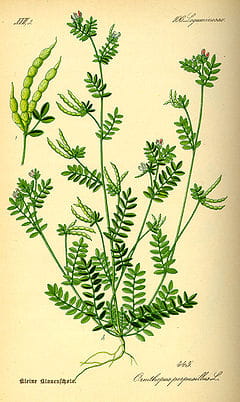 Rysunek  https://www.centrumtrawy24.pl/pl/p/SERADELA/150 nie zmieniony Wykonajcie w zeszycie rysunek przedstawiający zabawne zastosowanie ogona cielęcia. Wykonajcie do tego wiersza ćw. str. 80 Zajrzyjcie do podręcznika str. 76 i 77. Znajdziecie tam historyjkę przedstawioną na obrazkach. Zastanówcie się jak opowiedzieć tą historię. Pomogą Wam w tym podpowiedzi na stronie. Opowiadając pamiętajcie o trzech ważnych częściach:Kiedy i gdzie się to stało? Co się wydarzyło?Jak to się skończyło?    Napiszcie to opowiadanie w zeszycie. edukacja matematyczna:      Powtórzcie mnożenie w zakresie 30:https://www.matzoo.pl/klasa2/tabliczka-mnozenia-w-zakresie-30_9_101  Następnie wykonajcie zadania na str. 53. Macie tutaj mnożenie już w większym zakresie. Proszę abyście poćwiczyli dodatkowo mnożenie do 50.https://szaloneliczby.pl/tabliczka-mnozenia-do-50/ https://www.tabliczkamnożenia.pl/  edukacjia informatyczna:  Wykonajcie w programie Paint krajobraz może być np. górski, lasy, pola ( jeśli macie takie możliwości). Podpowiedź znajdziecie w ćw. do informatyki str. 44. Użyjcie narzędzia AEROGRAF, różnych pędzli i kolorów. Zaznaczcie rysunek (zaznaczenie przezroczyste). Następnie skopiujcie i wklejcie zaznaczony fragment. Macie jeszcze za zadanie obrócić skopiowany rysunek. Skorzystajcie z narzędzia przerzuć w pionie, możecie dorysować np. plażę, brzeg rzeki. Pozdrawiam wychowawczyni Ewa Mazurkiewicz